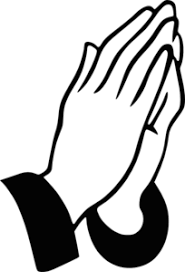 KILLASSER/CALLOW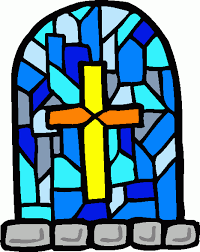 PARISH NEWSLETTER Fr. John Durkan (094) 9024761  	  	No 368					E-mail: frjohnd@gmail.comEASTER SUNDAY									April 17th 2022MASS INTENTION Sat 16th Killasser 9pm	Easter Vigil Sun 17th Callow 10am	Mass for the People of the ParishSun 17th  Killasser 12 noon	Patrick, Delia, John & Martina Stenson, Lahardane.Mary Ellen Linehan (nee Rowley)& Cornelius Linehan, Ballinacurra.Mon 18th Killasser 10am	Morning MassThurs 21st Callow 10am	Morning MassFri 22nd Killasser 10am	Morning MassSat 23rd Killasser 7pm	Evening MassSun 24th Callow 10am	Kathleen Thompson, & all deceased, CuillenaughtenSun 24th Killasser 12 noon	Mary Nolan, Months Mind	HAPPY EASTER TO EVERYONEPRAY FORMargaret Osbourne nee Meehan, Formerly Cartron, who died in UKThomas Byrne, Bohola, husband of Maureen Byrne nee Howley (formerly Killasser)Jim Dwyer, Derreen Mary Nolan, DrumalooaunThomas Howley, CarramoreFrank Timlin, PrebaunPRIESTS COLLECTION FOR EASTER On Easter weekend the Priests Collection is taken up. Thank you for your generosity. MINISTERS OF THE WORD IN KILLASSER CHURCHA new rota for Readers is now being compiled. In addition to those who were already on the list, we encourage anyone who would like to read the Word of God at weekend Masses to please give their name to Fr John. EUCHARISTIC MINISTERS IN KILLASSER CHURCH A new rota of current Eucharistic ministers is also being compiled. It is important that new people would come forward for this important role in the church. A preparation course and training will be provided and a commissioning ceremony will be held in due course.We are very grateful to the loyal group of Readers and Eucharistic Ministers that we currently have, but new volunteers are needed so that the same people are not called upon too frequently. Please do consider it.SYNODAL PATHWAY MEETINGSAs part of our engagement with the Synodal Pathway, initiated by Pope Francis, I am holding a number of facilitated listening events in four venues across the diocese over the next few weeks. These meetings will be an opportunity for all of us together to reflect on our Church, to look at what is helping us to grow as communities of faith and to see where we can better support one another in our faith journey. Many parishioners have already returned their responses to the questionnaire I sent out last month, and I am grateful for those, which have surfaced many issues on which we will all need to reflect. The forthcoming meetings provide a further opportunity for us to hear one another in an even more open way. The meetings are open to all who wish to share their views on the Church, and I would welcome especially those who may feel alienated or who have felt let down by the Church in the past. It is by listening to one another and being in conversation that we can best discover where God is leading us at this time. Feel free to come to the venue which is most convenient for you. The arrangement for our meetings is:. Fr Peyton Cluster:  Tuesday, April 26th Attymass – the Father Peyton Centre at 8.00 pm. St Attracta’s Cluster: Wednesday, April 27th, Tubbercurry – An Chroi South Sligo Enterprise Centre (adjacent to Basta premises) at      8.00. St Joseph’s  Cluster:  Tuesday, May 3rd, Swinford, the Gateway Hotel, at 8.00 pm .Tubbercurry Cluster: Wednesday, May 4th, Ballisodare, the Parish Hall at 8.00 pmLINE DANCINGLine dancing in Brown Memorial Hall, Foxford on 28th April 2022 at 7pmKCC-FEBRUARY 2022 50/50 DRAWThe March 50/50 draw jackpot was €700 and was won by Denise O’Hara (Knocks).   Helen Mooney and John & Geraldine Burke won a €20 spot prize each.   Congratulations to everyone. The April draw will take place on Sunday 1st May in the Turf Shed.   A list of future monthly draws will be included in the upcoming newsletter.25 CARD DRIVEThe Community Care Committee and Centre Committee held a 25 Card Drive on Monday 11th April.  The prize money was €1,000 with spot prizes also available.   1st prize of €600 went to Ann Rowley & Brian Rowley, 2nd prize of €250 went to Junior Tuffy & Martin James Loftus while 3rd Prize of €160 was shared between Eugene O’Neill & Val Heaney, Matt Duggan & TP Loftus, Brian McNulty & John Gallagher and Maureen Loftus & Seamus Conwell.    There were 25 spot prizes shared among the participants.    €1,870 was raised on the night which will be split 50/50 between the two committees.    The Hyland Family along with both committees would like to thank all who attended and supported the event plus the businesses who provided sponsorship and spot prizes.SCRAP METAL COLLECTIONA Scrap Metal Collection is planned for the weekend of the 23rd & 24th April.  Metals, copper, aluminum and batteries, etc. accepted.   Please contact a member of the committee or Paul Hyland @ 087 610 9192 to arrange a drop off or collection.KCC-AGMThe AGM is planned to take place on Friday 20th May 2022.   More details to followKILLASSER COMMUNITY CARThe KCC committee recently liaised with Local Link Mayo (LLM) in relation to the potential of LLM funding a community car.   If these discussions prove successful some funding will be made available to cover the cost of a car (to be leased), car insurance and tax and general running costs.   This service would run on a trail basis to facilitate social and recreational activities within the parish.   A volunteer group of drivers will need to be established to run the service.   More details to follow.LOCAL LINK MAYO SERVICESLocal Link Mayo is happy to confirm that the Friday service from Killasser to Swinford has returned to full capacity.   Please contact Local Link at 094 900 5150 if interested or want more information.   The bus picks up in Killasser Village at 10.30am and stops at Creggane and Ballincurra on route to Swinford with the bus returning from Swinford at 2pm.   The route can be modified to facilitate door to door pick up and drop off.   The service is free for those who have a Free Travel Pass.   Adults €2.50 single, €5 return.   Students/U-18’s €1.5 single, €3 return.   U-5’s Free.KCC-BROADBAND HUBIf anyone wishes to use the broadband hub in Killasser Community Centre please contact a member of the committee or Paul Hyland @ 087 610 9192OTHER PARISH EVENTS PLANNED FOR 2022Please see below a list of some parish events that are planned for 2022.   The events are listed in chronological order but this is subject to change with more details to follow in due course.   Please contact Fr. John if you wish to have an event added to this list.   A more comprehensive list of all parish events may be drawn up and included in the parish newsletter.Scrap Metal Collection:                                  Weekend 23rd & 24th AprilFr. John’s birthday Mass and Party:             Friday 29th April 7pm Church & 8pm Turf ShedConfirmation:                                                       Saturday 14th May 12 noonKCC AGM:                                                           Friday 20th MaySt. Georges v Killasser Soccer:                     Saturday 18th JuneMia’s Mini Tractor, Bike & Trike Run:       Sunday 14th AugustWillie O’Neill Football Tournament:         Saturday 20th AugustParish Calendar Competition Results:      September (TBD)Tara’s Run for Fun:                                          Saturday 8th OctoberFriday Night Indoor Soccer to return:      Early October (TBD)Killasser Tractor Drive:                                   Sunday 6th NovemberSaint Stephen’s Day Walk:                            Monday 26th DecemberSYNOD PRAYER“We stand before You, Holy Spirit, as we gather together in Your name. With You alone to guide us, make Yourself at home in our hearts; Teach us the way we must go and how we are to pursue it. We are weak and sinful; do not let us promote disorder. Do not let ignorance lead us down the wrong path nor partiality influence our actions. Let us find in You our unity so that we may journey together to eternal life and not stray from the way of truth and what is right. All this we ask of You, who are at work in every place and time, in the communion of the Father and the Son, forever and ever. Amen”A Synod is a process of listening and walking together as a Church. We will give more details later about how you can be involved.  Kilkelly. Co Mayo. IrelandConfidentiality Note:
This email may contain confidential and/or private information. If you received this email in error please delete and notify sender.